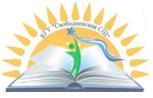 "Ақмола облысы білім басқармасының Есіл ауданы бойынша білім бөлімінің Еркін ауылының жалпы білім беретін мектебі" КММ Қазақстан Республикасы Білім және ғылым министрінің 2021 жылғы 19 қарашадағы №568 және Қазақстан Республикасы Еңбек және халықты әлеуметтік қорғау министрінің 2021 жылғы 22 қарашадағы №432 "Білім және ғылым министрінің бұйрығына өзгерістер енгізу туралы" бірлескен бұйрығына сәйкес "Мектепке дейінгі, орта білім берудің жалпы білім беретін оқу бағдарламаларын және қосымша білім берудің білім беру бағдарламаларын іске асыратын мемлекеттік білім беру ұйымдары басшыларының лауазымына орта, техникалық және кәсіптік, орта білімнен кейінгі білім берудің мемлекеттік ұйымдары басшыларын конкурстық ауыстыру және конкурстық тағайындау қағидаларын бекіту туралы"Қазақстан Республикасының 2012 жылғы 21 ақпандағы № 57 2023 жылғы 1523 тамыз аралығында педагогтердің бос немесе уақытша бос лауазымына орналасуға конкурс жариялайды:орыс тілінде оқытатын математика мұғалімі-20 сағат, 242227 теңге үстеме ақысыз мөлшерлеме (2023-2024 оқу жылының бірінші тоқсанына)
 орыс тілінде оқытатын математика пәнінің мұғалімі-20 сағат, ставка 242227 теңге (2023-2024 оқу жылының бірінші тоқсанына)Кандидатқа қойылатын біліктілік талаптарына, педагогтердің үлгілік біліктілік сипаттамаларымен бекітілген негізгі функционалдық міндеттерге сілтеме https:https://adilet.zan.kz/rus/docs/V2200027394#z6  Біліктілікке қойылатын талаптар: Жоғары педагогикалық білім. Физика және химия зертханашысы – 1 ставка, үстемеақысыз ставка 126378 теңге. Біліктілікке қойылатын талаптар: Жоғары педагогикалық білім. Әлеуметтік педагог – 1 ставка, үстемеақысыз ставка 126378 теңге. Біліктілікке қойылатын талаптар: Жоғары педагогикалық білім немесе "әлеуметтік педагог" бағыты бойынша жұмыс өтіліне талаптар қойылмай кәсіптік білім. Мекен-жайы: Қазақстан Республикасы, 020918, Ақмола облысы, Есіл ауданы, Свободное ауылы, Мәскеу көшесі, 8 үй, тел. (716-47) 24-4-13, сот. +7 707 790 0968. электрондық пошта: svob87@yandex.ru . Конкурсқа қатысуға арналған құжаттар тізбесі:осы Қағидаларға 10-қосымшаға сәйкес нысан бойынша қоса берілетін құжаттардың тізбесін көрсете отырып, конкурсқа қатысу туралы өтініш https://adilet.zan.kz/rus/docs/V2100025349#z6 ;жеке басын куәландыратын құжат не цифрлық құжаттар сервисінен электрондық құжат (сәйкестендіру үшін);кадрларды есепке алу бойынша толтырылған жеке парақ (нақты тұрғылықты мекен-жайы және байланыс телефондары көрсетілген-Бар болса); педагогтердің үлгілік біліктілік сипаттамаларымен бекітілген лауазымға қойылатын біліктілік талаптарына сәйкес білімі туралы құжаттардың көшірмелері;еңбек қызметін растайтын құжаттың көшірмесі (бар болса); "Денсаулық сақтау саласындағы есептік құжаттама нысандарын бекіту туралы" Қазақстан Республикасы Денсаулық сақтау министрінің міндетін атқарушының 2020 жылғы 30 қазандағы № ҚР ДСМ-175/2020 бұйрығымен бекітілген нысан бойынша денсаулық жағдайы туралы анықтама (нормативтік құқықтық актілерді мемлекеттік тіркеу тізілімінде № 21579 болып тіркелген);Психоневрологиялық ұйымнан анықтама; Наркологиялық ұйымнан анықтама;Ұлттық біліктілік тестілеу сертификаты (бұдан әрі - ҰБТ)немесе педагог-модератордың, педагог-сарапшының, педагог-зерттеушінің, педагог-шебердің біліктілік санатының болуы туралы куәлік (бар болса);Қосымшаға сәйкес нысан бойынша педагогтің бос немесе уақытша бос лауазымына кандидаттың толтырылған бағалау парағы https://adilet.zan.kz/rus/docs/V2100025349#z6                         "ОШ с.Свободное" КММ директоры  Н.А.Меркер 